                                           		  บันทึกข้อความ
ส่วนงาน   ...............................................................................................โทร..................................................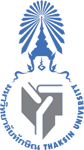 ที่  ศธ ............................................................................วันที่ ..........................................................................                 เรื่อง   ขอส่งคำขอรับการจดแจ้งลิขสิทธิ์เรียน    ผู้อำนวยการสถาบันวิจัยและพัฒนาด้วย ข้าพเจ้า.........................................สังกัด ภาควิชา............................  คณะ.................................. มีความประสงค์ขอรับการจดแจ้งลิขสิทธิ์ (ในกรณีที่มี 2 เรื่องให้ใส่ จำนวน........เรื่อง) เรื่อง................................................................................. นั้น ในการนี้ จึงขอส่งแบบคำขอแจ้งลิขสิทธิ์ จำนวน..............ชุด เพื่อสถาบันวิจัยและพัฒนาจักได้ดำเนินการต่อไปจึงเรียนมาเพื่อโปรดพิจารณาดำเนินการ                                                                    (..............................................)
                                                           ตำแหน่ง..................................................
                                                                             ผู้ขอรับคำขอ                                                           (ลงชื่อ)....................................................
                                                                    (..............................................)
                                                                     คณบดี/ผู้อำนวยการต้นสังกัด
                                                                     วันที่......./.............../..............หนังสือยืนยันการเป็นผู้สร้างสรรค์และมีส่วนร่วมในงานอันมีลิขสิทธิ์  ชื่อผลงาน ............................................................................................................................................................  	ข้าพเจ้าผู้มีรายนามตามหนังสือฉบับนี้ขอรับรองว่าข้าพเจ้าเป็นผู้สร้างสรรค์ผลงานอันมีลิขสิทธิ์ด้วยตนเอง  โดยไม่ได้กระทำการใดๆ อันเป็นการละเมิดลิขสิทธิ์หรือทรัพย์สินทางปัญญาของผู้อื่น หากปรากฏภายหลังว่าข้าพเจ้าไม่ได้เป็นผู้สร้างสรรค์ผลงานอันมีลิขสิทธิ์และก่อให้เกิดความเสียหายแก่บุคคลหนึ่งบุคคลใดหรือแก่มหาวิทยาลัยทักษิณ ข้าพเจ้าจะเป็นผู้รับผิดชอบในความเสียหายที่เกิดขึ้นแต่เพียงผู้เดียวทุกประการโดยการเป็นผู้สร้างสรรค์ผลงานลิขสิทธิ์ และสัดส่วนการมีส่วนร่วมในการสร้างสรรค์ในลิขสิทธิ์ 
เรื่องดังกล่าวประกอบด้วยบุคคลที่มีรายนามดังต่อไปนี้หากมีผลประโยชน์เกิดขึ้นจากการนำผลงานทรัพย์สินทางปัญญาไปใช้ประโยชน์  ให้การจัดสรรผลประโยชน์เป็นไปตามระเบียบ ข้อบังคับ ประกาศของมหาวิทยาลัย โดยดำเนินการ ดังนี้      มอบให้ ......................................................เป็นผู้รับผลประโยชน์จากมหาวิทยาลัยทักษิณ
                แทนผู้สร้างสรรค์อื่น และนำไปจัดสรรให้กับผู้สร้างสรรค์แต่ละคนในภายหลัง                ให้จัดสรรโดยตรงแก่ผู้สร้างสรรค์แต่ละคนข้าพเจ้าขอรับรองว่าข้อความข้างต้นเป็นความจริงทุกประการ	ลงนาม	1)  	...............................................		2)  	...............................................          (..............................................)                          (..............................................)          3)  	...............................................           (..............................................)รับทราบ(ลงชื่อ)……………………………… คณบดี/ผู้อำนวยการต้นสังกัดวันที่......./.............../..............แบบฟอร์มประกอบคำขอยื่นจดแจ้งลิขสิทธิ์ (สำหรับบุคลากรมหาวิทยาลัยทักษิณ)ชื่อผลงาน................................................................................................................................................ประเภทของงานอันมีลิขสิทธิ์                วรรณกรรม   ลักษณะงาน       หนังสือ       จุลสาร        สิ่งเขียน       สิ่งพิมพ์       ปาฐกถา                          
                                                       เทศนา       คำปราศรัย       สุนทรพจน์                                                       โปรแกรมคอมพิวเตอร์         งานพิมพ์อื่นๆ ระบุ….…………….                 นาฏกรรม     ลักษณะงาน       ท่ารำ         ท่าเต้น        การแสดงใบ้			                           การทำท่าหรือการแสดงที่ประกอบขึ้นเป็นเรื่องราว       	      ศิลปกรรม     ลักษณะงาน      ภาพพิมพ์     ภาพถ่าย     จิตรกรรม     ประติมากรรม			                       สถาปัตยกรรม      ภาพประกอบ แผนที่ฯ       ศิลปะประยุกต์        	      ดนตรีกรรม    ลักษณะงาน      ทำนอง       โน้ตเพลง        ทำนองและคำร้อง				              แผนภูมิเพลง          คำร้องที่แต่งเพื่อประกอบทำนอง                โสตทัศนวัสดุ  ลักษณะงาน      ลำดับของภาพ        ลำดับของภาพและเสียงประกอบ              เสียงประกอบโสตทัศนวัสดุ                ภาพยนตร์     ลักษณะงาน      โสตทัศนวัสดุซึ่งประกอบด้วยลำดับของภาพ			                       เสียงประกอบภาพยนตร์         	      สิ่งบันทึกเสียง ลักษณะงาน      เสียงดนตรี        เสียงการแสดง      เสียงอื่นๆ ระบุ………………                งานแพร่เสียงแพร่ภาพ    ลักษณะงาน      งานแพร่เสียง       งานแพร่ภาพ					                 งานแพร่เสียงและภาพ                งานอื่นใดอันเป็นงานในแผนกวรรณคดี แผนกวิทยาศาสตร์หรือแผนกศิลปะ                 ลักษณะงาน      ลายถัก        การออกแบบเวที       ลายปัก       อื่นๆ ระบุ………………รายชื่อผู้สร้างสรรค์​ และสถานที่ติดต่อ ชื่อศูนย์วิจัยเฉพาะทาง (เฉพาะกรณีที่ต้องการให้นับ KPI เป็นของศูนย์)................................................................................................................................................................ ปีที่สร้างสรรค์..........................................................................................................................................การโฆษณางาน (การนำสำเนางานออกจำหน่ายโดยความยินยอมของผู้สร้างสรรค์ โดยสำเนามีจำนวนมากพอสมควร)                     ยังไม่ได้โฆษณา                     ได้โฆษณาแล้วโดยโฆษณาครั้งแรกเมื่อวันที่ ........... เดือน ........................... พ.ศ. ..................                        ณ ประเทศ .............................................................................................................................การแจ้ง / จดทะเบียนลิขสิทธิ์ในต่างประเทศ                     ไม่เคยแจ้งหรือจดทะเบียน           แจ้งหรือจดทะเบียนไว้ที่ประเทศ ( ระบุ ) ……………………ข้อมูลเพื่อประกอบการใช้ประโยชน์เชิงพาณิชย์- ระยะเวลาในการสร้างสรรค์.........................................- จำนวนเงินที่ใช้ไป........................................................การสร้างสรรค์นี้ได้รับทุนอุดหนุนหรืออยู่ภายใต้ข้อตกลง หรือสัญญาใดๆ กับหน่วยงานภายนอกอื่น หรือไม่ (ให้ระบุ)  	  	 (    ) ไม่ได้รับการอุดหนุนใดๆ
	 (    ) ทุนอุดหนุนงบประมาณแผ่นดินปีงบประมาณ.............................................................................. 	 (    ) ทุนอุดหนุนเงินรายได้คณะ................................................................ปีงบประมาณ......................	 (    ) ทุนอุดหนุนศูนย์วิจัยเฉพาะทาง ปีงบประมาณ..............................................................................	 (    ) ทุนจากหน่วยงานภายนอก (ให้ระบุชื่อแหล่งทุน ปีที่ได้)...............................................................	 (    ) อื่นๆ (กรุณาระบุ)..........................................................................................................................การอนุญาตให้ใช้ลิขสิทธิ์ / โอนลิขสิทธิ์                     ไม่เคยอนุญาตให้ใช้ลิขสิทธิ์ / โอนลิขสิทธิ์                     อนุญาตให้ใช้ลิขสิทธิ์ / โอนลิขสิทธิ์ให้แก่ ...............................เมื่อวันที่.......เดือน...............พ.ศ...........                                 อนุญาต / โอนลิขสิทธิ์ (แนบสำเนาสัญญาหรือนิติกรรม)                                                 สิทธิทั้งหมด           สิทธิบางส่วน (ระบุ)............................................                                 อนุญาต / โอนลิขสิทธิ์ (แนบสำเนาสัญญาหรือนิติกรรม)                                      ตลอดอายุลิขสิทธิ์     มีกำหนดเวลา (ระบุ) ......................... ปีข้อมูลทางการตลาด บริษัทที่สนใจในผลงาน (ถ้ามี) ได้แก่บริษัท  .............................................................................................................................
ผู้ประสานงาน ......................................................โทรศัพท์...........................................บริษัท  .............................................................................................................................
ผู้ประสานงาน ......................................................โทรศัพท์........................................... รายละเอียดผลงานโดยย่อ........................................................................................................................................................................................................................................................................................................................................................................................................................................................................................................................................................................................................................................................................................................................................................................................................................................................................................................................................................................................................................................................................................................................................................................................................................................................................................................................................................................................................................................................................................................................................................................................................................................................................................................................................................................................................................................................................................................................................................................................................................................................................................................................................................................................................................................................... ...................................................................................................................................................................................................................................................................................................................................................................................................................................................................................................................................................................................................................................................................................................................................................................................................................................................................หมายเหตุ: - หากมีเนื้อที่ไม่พอ และต้องการระบุรายละเอียดเพิ่ม ให้ใช้ใบต่อท้ายได้ลำดับชื่อ-นามสกุลสังกัดการมีส่วนร่วม (คิดเป็นร้อยละXการมีส่วนร่วม (คิดเป็นร้อยละXลำดับชื่อ-นามสกุลสังกัดการมีส่วนร่วมในการประดิษฐ์การมีส่วนร่วมในการนำผลงานไปใช้ประโยชน์1.%......... %2%......... %3% ......... %ลำดับที่ชื่อ-นามสกุลเลขประจำตัวบัตรประชาชนว/ด/ป เกิดที่อยู่โทรศัพท์ส่วนร่วม(%)ลายเซ็นว/ด/ป123